EMPRESA PÚBLICA METROPOLITANA DE MOVILIDAD Y OBRAS PÚBLICASEMPRESA PÚBLICA METROPOLITANA DE MOVILIDAD Y OBRAS PÚBLICASEMPRESA PÚBLICA METROPOLITANA DE MOVILIDAD Y OBRAS PÚBLICASEMPRESA PÚBLICA METROPOLITANA DE MOVILIDAD Y OBRAS PÚBLICASEMPRESA PÚBLICA METROPOLITANA DE MOVILIDAD Y OBRAS PÚBLICASEMPRESA PÚBLICA METROPOLITANA DE MOVILIDAD Y OBRAS PÚBLICASEMPRESA PÚBLICA METROPOLITANA DE MOVILIDAD Y OBRAS PÚBLICAS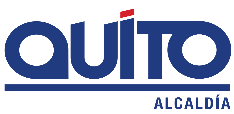 EMPRESA PÚBLICA METROPOLITANA DE MOVILIDAD Y OBRAS PÚBLICASEMPRESA PÚBLICA METROPOLITANA DE MOVILIDAD Y OBRAS PÚBLICASEMPRESA PÚBLICA METROPOLITANA DE MOVILIDAD Y OBRAS PÚBLICASEMPRESA PÚBLICA METROPOLITANA DE MOVILIDAD Y OBRAS PÚBLICASEMPRESA PÚBLICA METROPOLITANA DE MOVILIDAD Y OBRAS PÚBLICASEMPRESA PÚBLICA METROPOLITANA DE MOVILIDAD Y OBRAS PÚBLICASEMPRESA PÚBLICA METROPOLITANA DE MOVILIDAD Y OBRAS PÚBLICAS                           FICHA TÉCNICA N° 7                           FICHA TÉCNICA N° 7                           FICHA TÉCNICA N° 7                           FICHA TÉCNICA N° 7                           FICHA TÉCNICA N° 7                           FICHA TÉCNICA N° 7                           FICHA TÉCNICA N° 7                           FICHA TÉCNICA N° 7                           FICHA TÉCNICA N° 7                           FICHA TÉCNICA N° 7                           FICHA TÉCNICA N° 7                           FICHA TÉCNICA N° 7PROYECTO :RELLENO Y CONSTRUCCIÓN DE LA CALLE CHARLES DARWIN RELLENO Y CONSTRUCCIÓN DE LA CALLE CHARLES DARWIN RELLENO Y CONSTRUCCIÓN DE LA CALLE CHARLES DARWIN RELLENO Y CONSTRUCCIÓN DE LA CALLE CHARLES DARWIN RELLENO Y CONSTRUCCIÓN DE LA CALLE CHARLES DARWIN RELLENO Y CONSTRUCCIÓN DE LA CALLE CHARLES DARWIN RELLENO Y CONSTRUCCIÓN DE LA CALLE CHARLES DARWIN RELLENO Y CONSTRUCCIÓN DE LA CALLE CHARLES DARWIN OBJETIVO:ENTREGAR UNA SOLUCIÓN VIAL SEGURA EN LA CALLE CHARLES DARWIN, ANTE EL COLAPSO DEL PUENTE SOBRE LA QUEBRADA PIMÁN.ENTREGAR UNA SOLUCIÓN VIAL SEGURA EN LA CALLE CHARLES DARWIN, ANTE EL COLAPSO DEL PUENTE SOBRE LA QUEBRADA PIMÁN.ENTREGAR UNA SOLUCIÓN VIAL SEGURA EN LA CALLE CHARLES DARWIN, ANTE EL COLAPSO DEL PUENTE SOBRE LA QUEBRADA PIMÁN.COSTO DEL PROYECTO ($)431.126,80 (Con IVA)431.126,80 (Con IVA)431.126,80 (Con IVA)431.126,80 (Con IVA)OBJETIVO:ENTREGAR UNA SOLUCIÓN VIAL SEGURA EN LA CALLE CHARLES DARWIN, ANTE EL COLAPSO DEL PUENTE SOBRE LA QUEBRADA PIMÁN.ENTREGAR UNA SOLUCIÓN VIAL SEGURA EN LA CALLE CHARLES DARWIN, ANTE EL COLAPSO DEL PUENTE SOBRE LA QUEBRADA PIMÁN.ENTREGAR UNA SOLUCIÓN VIAL SEGURA EN LA CALLE CHARLES DARWIN, ANTE EL COLAPSO DEL PUENTE SOBRE LA QUEBRADA PIMÁN.ESTUDIOS:EN EJECUCION (90%) Adm. DirectaEN EJECUCION (90%) Adm. DirectaEN EJECUCION (90%) Adm. DirectaEN EJECUCION (90%) Adm. Directa1. INFORMACION BÁSICA DEL SITIO1. INFORMACION BÁSICA DEL SITIO1. INFORMACION BÁSICA DEL SITIO1. INFORMACION BÁSICA DEL SITIO1. INFORMACION BÁSICA DEL SITIO1. INFORMACION BÁSICA DEL SITIO1. INFORMACION BÁSICA DEL SITIO1. INFORMACION BÁSICA DEL SITIO1. INFORMACION BÁSICA DEL SITIOUBICACIÓN UBICACIÓN UBICACIÓN UBICACIÓN UBICACIÓN UBICACIÓN UBICACIÓN UBICACIÓN UBICACIÓN 1.1 ADMINISTRACIÓN ZONAL :1.1 ADMINISTRACIÓN ZONAL :LOS CHILLOSLOS CHILLOSLOS CHILLOSLOS CHILLOSLOS CHILLOSLOS CHILLOSLOS CHILLOS1.2 PARROQUIA :1.2 PARROQUIA :CONOCOTOCONOCOTOCONOCOTOCONOCOTOCONOCOTOCONOCOTOCONOCOTO1.3 BARRIO O SECTOR :1.3 BARRIO O SECTOR :LA ARMENIA 1 / HOSPITALARIALA ARMENIA 1 / HOSPITALARIALA ARMENIA 1 / HOSPITALARIALA ARMENIA 1 / HOSPITALARIALA ARMENIA 1 / HOSPITALARIALA ARMENIA 1 / HOSPITALARIALA ARMENIA 1 / HOSPITALARIA1.4 NOMBRE DE LA VÍA:1.4 NOMBRE DE LA VÍA:CHARLES DARWIN CHARLES DARWIN CHARLES DARWIN CHARLES DARWIN CHARLES DARWIN CHARLES DARWIN CHARLES DARWIN 1.5 DESDE:1.5 DESDE:CALLE ALFREDO GANGOTENACALLE ALFREDO GANGOTENACALLE ALFREDO GANGOTENACALLE ALFREDO GANGOTENACALLE ALFREDO GANGOTENACALLE ALFREDO GANGOTENACALLE ALFREDO GANGOTENA1.6 HASTA:1.6 HASTA:CALLE ESTADIOCALLE ESTADIOCALLE ESTADIOCALLE ESTADIOCALLE ESTADIOCALLE ESTADIOCALLE ESTADIO2. DATOS GENERALES2. DATOS GENERALES2. DATOS GENERALESPLANO DE UBICACIÓNPLANO DE UBICACIÓNPLANO DE UBICACIÓNPLANO DE UBICACIÓNPLANO DE UBICACIÓNPLANO DE UBICACIÓN2.1 BARRIO REGULARIZADO :2.1 BARRIO REGULARIZADO :SI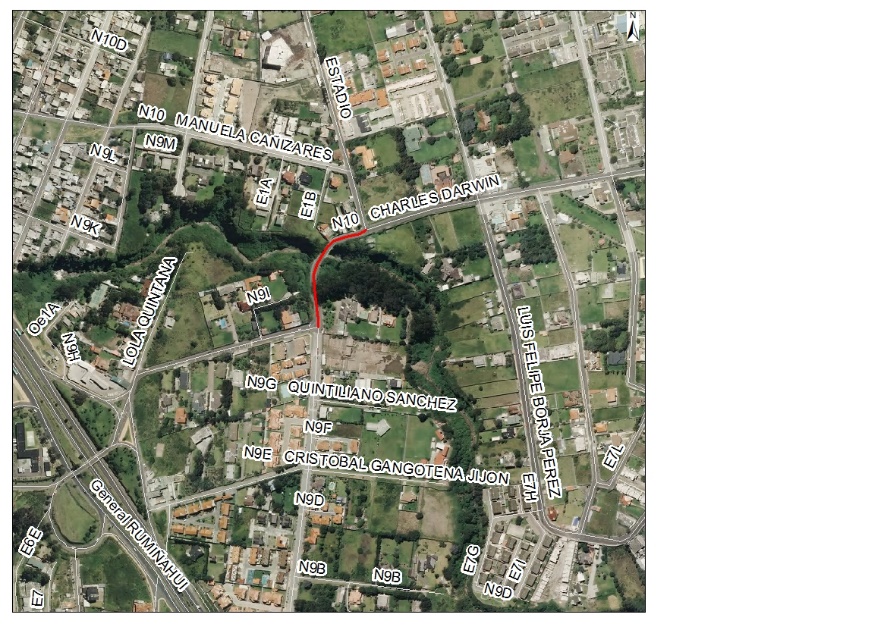 2.2 PORCENTAJE DE CONSOLIDACIÓN :2.2 PORCENTAJE DE CONSOLIDACIÓN :ALTA2.3 DENSIDAD POBLACIONAL (Hab/ha):2.3 DENSIDAD POBLACIONAL (Hab/ha):˂ 502.4 AFECTACIONES :2.4 AFECTACIONES :NO 2.5 TRAZADO VIAL (APROBADO) :2.5 TRAZADO VIAL (APROBADO) :SI3.SERVICIOS BÁSICOS3.SERVICIOS BÁSICOS3.SERVICIOS BÁSICOS3.1 ALCANTARILLADO :3.1 ALCANTARILLADO :SI3.2 AGUA POTABLE :3.2 AGUA POTABLE :SI3.3 RED ELÉCTRICA :3.3 RED ELÉCTRICA :SI3.4 ÍNDICE DE NECESIDADES BÁSICAS INSATISFECHAS:3.4 ÍNDICE DE NECESIDADES BÁSICAS INSATISFECHAS:254. TRANSPORTE4. TRANSPORTE4. TRANSPORTE4.1 TRANSPORTE PÚBLICO :4.1 TRANSPORTE PÚBLICO :SI4.2 TRANSPORTE PRIVADO :4.2 TRANSPORTE PRIVADO :SI4.3 TRANSPORTE PESADO :4.3 TRANSPORTE PESADO :NO5. ASPECTOS FÍSICOS5. ASPECTOS FÍSICOS5. ASPECTOS FÍSICOS5.1 LONGITUD VÍA (m) :5.1 LONGITUD VÍA (m) :179,795.2 ANCHO VÍA (m) : 5.2 ANCHO VÍA (m) : 95.3 CAPA DE RODADURA :5.3 CAPA DE RODADURA :ASFALTO5.4 ESTADO DE VÍA :5.4 ESTADO DE VÍA :MALO6. DETALLE GENERAL DEL PROYECTO6. DETALLE GENERAL DEL PROYECTO6. DETALLE GENERAL DEL PROYECTO6. DETALLE GENERAL DEL PROYECTO6. DETALLE GENERAL DEL PROYECTO6. DETALLE GENERAL DEL PROYECTO6. DETALLE GENERAL DEL PROYECTO6. DETALLE GENERAL DEL PROYECTO6. DETALLE GENERAL DEL PROYECTOEn el mes de marzo del año 2017, se produjo la caída del puente Charles Darwin que une al sector de La Armenia con la Autopista General Rumiñahui, dejando incomunicados a los moradores del sector.Ante esta situación, la EPMMOP ha coordinado con la EPMAPS para ejecutar medidas que brinden una solución segura para la población.Una de las estructuras de paso necesarias para la vía; y, cuya obra será ejecutada por la EPMAPS constituye una alcantarilla colector parte a cielo abierto, parte tipo bóveda / túnel en estructura de hormigón armado para el ingreso y descarga del cauce natural de la quebrada Pimán. Por su parte, la EPMMOP, se encargará de realizar el relleno y reconformación de la vía de conexión en el sector de la Armenia el cual contará con la habilitación de dos carriles, uno por sentido y posible ampliación a 4 carriles, dos por sentido.En el mes de marzo del año 2017, se produjo la caída del puente Charles Darwin que une al sector de La Armenia con la Autopista General Rumiñahui, dejando incomunicados a los moradores del sector.Ante esta situación, la EPMMOP ha coordinado con la EPMAPS para ejecutar medidas que brinden una solución segura para la población.Una de las estructuras de paso necesarias para la vía; y, cuya obra será ejecutada por la EPMAPS constituye una alcantarilla colector parte a cielo abierto, parte tipo bóveda / túnel en estructura de hormigón armado para el ingreso y descarga del cauce natural de la quebrada Pimán. Por su parte, la EPMMOP, se encargará de realizar el relleno y reconformación de la vía de conexión en el sector de la Armenia el cual contará con la habilitación de dos carriles, uno por sentido y posible ampliación a 4 carriles, dos por sentido.En el mes de marzo del año 2017, se produjo la caída del puente Charles Darwin que une al sector de La Armenia con la Autopista General Rumiñahui, dejando incomunicados a los moradores del sector.Ante esta situación, la EPMMOP ha coordinado con la EPMAPS para ejecutar medidas que brinden una solución segura para la población.Una de las estructuras de paso necesarias para la vía; y, cuya obra será ejecutada por la EPMAPS constituye una alcantarilla colector parte a cielo abierto, parte tipo bóveda / túnel en estructura de hormigón armado para el ingreso y descarga del cauce natural de la quebrada Pimán. Por su parte, la EPMMOP, se encargará de realizar el relleno y reconformación de la vía de conexión en el sector de la Armenia el cual contará con la habilitación de dos carriles, uno por sentido y posible ampliación a 4 carriles, dos por sentido.En el mes de marzo del año 2017, se produjo la caída del puente Charles Darwin que une al sector de La Armenia con la Autopista General Rumiñahui, dejando incomunicados a los moradores del sector.Ante esta situación, la EPMMOP ha coordinado con la EPMAPS para ejecutar medidas que brinden una solución segura para la población.Una de las estructuras de paso necesarias para la vía; y, cuya obra será ejecutada por la EPMAPS constituye una alcantarilla colector parte a cielo abierto, parte tipo bóveda / túnel en estructura de hormigón armado para el ingreso y descarga del cauce natural de la quebrada Pimán. Por su parte, la EPMMOP, se encargará de realizar el relleno y reconformación de la vía de conexión en el sector de la Armenia el cual contará con la habilitación de dos carriles, uno por sentido y posible ampliación a 4 carriles, dos por sentido.En el mes de marzo del año 2017, se produjo la caída del puente Charles Darwin que une al sector de La Armenia con la Autopista General Rumiñahui, dejando incomunicados a los moradores del sector.Ante esta situación, la EPMMOP ha coordinado con la EPMAPS para ejecutar medidas que brinden una solución segura para la población.Una de las estructuras de paso necesarias para la vía; y, cuya obra será ejecutada por la EPMAPS constituye una alcantarilla colector parte a cielo abierto, parte tipo bóveda / túnel en estructura de hormigón armado para el ingreso y descarga del cauce natural de la quebrada Pimán. Por su parte, la EPMMOP, se encargará de realizar el relleno y reconformación de la vía de conexión en el sector de la Armenia el cual contará con la habilitación de dos carriles, uno por sentido y posible ampliación a 4 carriles, dos por sentido.En el mes de marzo del año 2017, se produjo la caída del puente Charles Darwin que une al sector de La Armenia con la Autopista General Rumiñahui, dejando incomunicados a los moradores del sector.Ante esta situación, la EPMMOP ha coordinado con la EPMAPS para ejecutar medidas que brinden una solución segura para la población.Una de las estructuras de paso necesarias para la vía; y, cuya obra será ejecutada por la EPMAPS constituye una alcantarilla colector parte a cielo abierto, parte tipo bóveda / túnel en estructura de hormigón armado para el ingreso y descarga del cauce natural de la quebrada Pimán. Por su parte, la EPMMOP, se encargará de realizar el relleno y reconformación de la vía de conexión en el sector de la Armenia el cual contará con la habilitación de dos carriles, uno por sentido y posible ampliación a 4 carriles, dos por sentido.En el mes de marzo del año 2017, se produjo la caída del puente Charles Darwin que une al sector de La Armenia con la Autopista General Rumiñahui, dejando incomunicados a los moradores del sector.Ante esta situación, la EPMMOP ha coordinado con la EPMAPS para ejecutar medidas que brinden una solución segura para la población.Una de las estructuras de paso necesarias para la vía; y, cuya obra será ejecutada por la EPMAPS constituye una alcantarilla colector parte a cielo abierto, parte tipo bóveda / túnel en estructura de hormigón armado para el ingreso y descarga del cauce natural de la quebrada Pimán. Por su parte, la EPMMOP, se encargará de realizar el relleno y reconformación de la vía de conexión en el sector de la Armenia el cual contará con la habilitación de dos carriles, uno por sentido y posible ampliación a 4 carriles, dos por sentido.En el mes de marzo del año 2017, se produjo la caída del puente Charles Darwin que une al sector de La Armenia con la Autopista General Rumiñahui, dejando incomunicados a los moradores del sector.Ante esta situación, la EPMMOP ha coordinado con la EPMAPS para ejecutar medidas que brinden una solución segura para la población.Una de las estructuras de paso necesarias para la vía; y, cuya obra será ejecutada por la EPMAPS constituye una alcantarilla colector parte a cielo abierto, parte tipo bóveda / túnel en estructura de hormigón armado para el ingreso y descarga del cauce natural de la quebrada Pimán. Por su parte, la EPMMOP, se encargará de realizar el relleno y reconformación de la vía de conexión en el sector de la Armenia el cual contará con la habilitación de dos carriles, uno por sentido y posible ampliación a 4 carriles, dos por sentido.En el mes de marzo del año 2017, se produjo la caída del puente Charles Darwin que une al sector de La Armenia con la Autopista General Rumiñahui, dejando incomunicados a los moradores del sector.Ante esta situación, la EPMMOP ha coordinado con la EPMAPS para ejecutar medidas que brinden una solución segura para la población.Una de las estructuras de paso necesarias para la vía; y, cuya obra será ejecutada por la EPMAPS constituye una alcantarilla colector parte a cielo abierto, parte tipo bóveda / túnel en estructura de hormigón armado para el ingreso y descarga del cauce natural de la quebrada Pimán. Por su parte, la EPMMOP, se encargará de realizar el relleno y reconformación de la vía de conexión en el sector de la Armenia el cual contará con la habilitación de dos carriles, uno por sentido y posible ampliación a 4 carriles, dos por sentido.